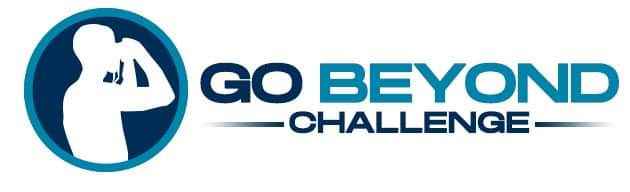 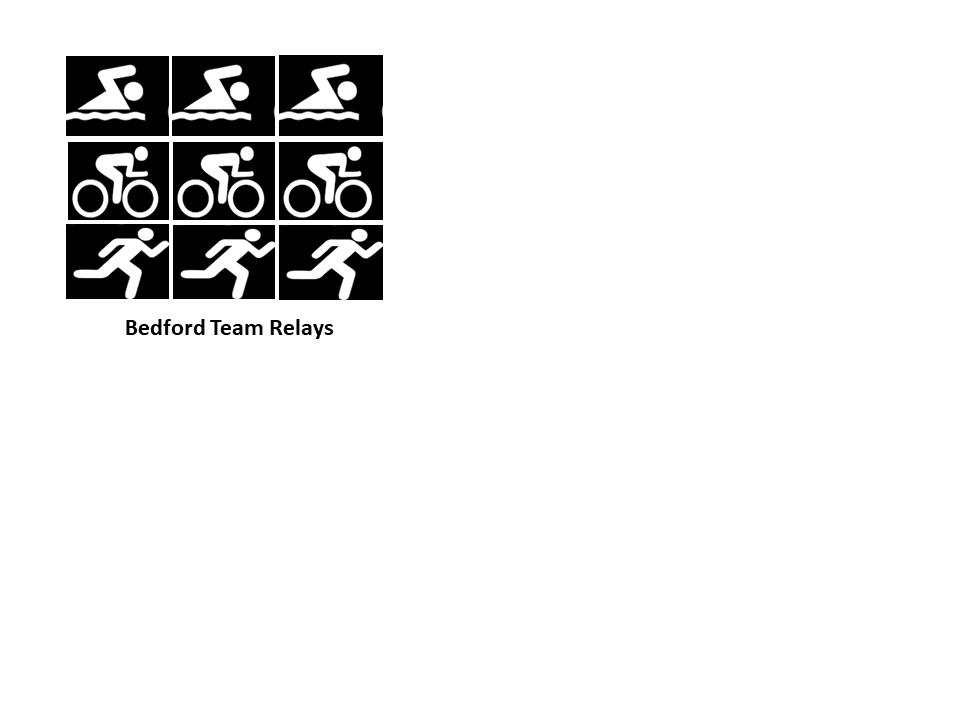 Childs Name:  Top of FormSupervisionDuring this event (tick one box): * I will be responsible for my child throughout the event and I will be available at the event venue. I appoint the person named below, who has agreed to act in loco parentis. He/she will be responsible for my dependant throughout the event and he/she will be available at the event venue.Loco ParentisName of Adult Appointed in Loco ParentisLoco Parentis Contact Mobile NumberTop of FormData ProtectionThe personal information you provide to Go Beyond Challenge Ltd/British Triathlon will be used to facilitate your participation in the event and for the purpose of child safeguarding and welfare only    I AgreeParent/Guardian Name *Parent/Guardian Mobile Number *Bottom of Form